Экран двигательной активности учеников  класса.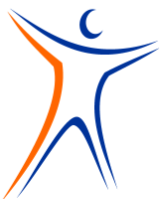 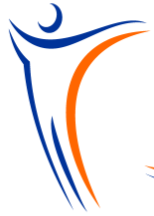 Классный руководитель: __________ 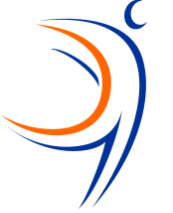 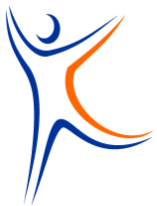 № п/пФИО ученикапонедельникпонедельникпонедельникпонедельниквторниквторниквторниквторниквторниксредасредасредасредачетвергчетвергчетвергчетвергчетвергпятницапятницапятницапятницапятницасубботасубботасубботасубботасубботаИтого часов в неделю№ п/пФИО учениказарядка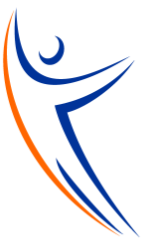 Динамическая паузафизкультминуткиКлуб, секция, кружокзарядкаУрок физкультурыДинамическая паузафизкультминуткиКлуб, секция, кружокзарядкаДинамическая паузафизкультминуткиКлуб, секция, кружокзарядкаУрок физкультурыДинамическая паузафизкультминуткиКлуб, секция, кружокзарядкаДинамическая пауза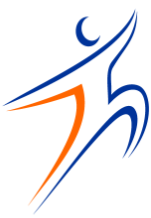 физкультминуткиКлуб, секция, кружокзарядказарядкаУрок физкультурыДинамическая паузафизкультминуткиКлуб, секция, кружокИтого часов в неделю12345678910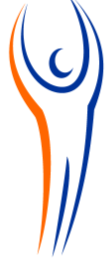 1112131415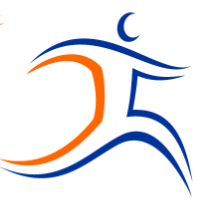 16171819